Campbell High School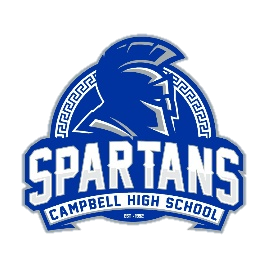 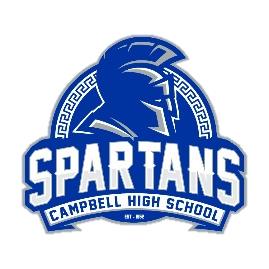 Algebra 1 Syllabus2020 Spring SemesterMrs. Pease, Room 2207Course Description:  This is a review course of Algebra 1 and all topics covered in that course to prepare students to take the End of Course (EOC) test and prepare them for future math courses.Grading Procedure:Grades are cumulative. This means that all grades from the beginning of the semester until the end of the semester will be averaged together. Your grade will be calculated using the following weights:Course Breakdown: (% of Total Grade)Unit 7/9: Solving Quadratic Functions – 16% Unit 8: Graphing Quadratic Functions – 16%Unit 10: Exponential Functions – 16% Unit 11: Comparing Functions – 16%Unit 12: Describing Data – 16% EOC: End of Course Test –  20%Each Unit:Formative Assessment (Classwork/Homework/Participation): 40%Summative Assessment (Quizzes/Tests): 60%Accessing Grades: Parents/guardians are partners with teachers, students, and administration and are encouraged to check academic progress on a regular basis via Synergy, Campbell’s online grading software. Synergy provides you with the fastest way to check the academic progress in the class. Synergy account information can be obtained from the counseling department.Textbook Required: NoneSupplies Required:1)  1.5 to 2 inch 3-ring binder with at least 2 dividers or folder2)  Pencils (#2 or mechanical)3)  College or wide ruled lined paper4)  Colored pens (at least 3-4 colors)5)  Markers or highlighters (at least 3-4 colors)6)  TI-36X Pro (Recommended) or TI-84 Graphing Calculator Please note: We will not have a full class-set of calculators, so it is strongly recommended that each student purchase one on their own. Communication:Email: Communication via email is the best way to contact me with any questions or concerns. I try to check my email on a regular basis and am usually able to respond within 24-48 hours. Students are also encouraged to email me with questions, concerns, to schedule tutoring/make-up sessions, or to inform me about upcoming absences.Website/Blog (Weebly): The class blog will include but is not limited to: class notes, additional practice, math resources, tutoring hours, assessment dates, important links and upcoming eventsRemind: Remind is a text based program that allows me to send information about the class via text about last minute changes or upcoming tests/quizzes. I do not have access to your phone information and you will not have access to mine.  In order to use this program, please text your class periods code to the number 81010.  Conferences: All parent-teacher-student conferences are set up through the counseling department. All efforts should be made to communicate with the teacher via email prior to submitting a request for a conference.Class Rules:Rule #1: Be respectful – This includes myself, each other, and the classroom environment. Nobody deserves to take away the educational opportunities of others. Rule #2:  Be prepared for class – Bring any materials necessary to be successful in the class. This includes but is not limited to: binder, pen/pencil, paper, and calculator.Rule #3:  You must be working at all times on current math material – You cannot work on assignments for another class or sleep in my class.Rule #4: Cell Phones must be put up – No cell phones are allowed out unless you are given teacher permission. Rule #5:  Be in your seat when the bell rings – You must be in your assigned seat working on the opening assignment when the bell rings and you must remain in your assigned seat until I, not the bell, dismisses you. Consequences for Violating the Rules: 1st offense – Verbal warning and/or parent/guardian contacted2nd offense –Detention AND parent/guardian contacted3rd offense – Office Referral**Repeated or major offenses may be subject to immediate referral**Hall Passes/Bathroom Passes: You MUST have a hall pass with you in order to leave the classroom. Passes may not be used during the first or last 15 minutes of class. Passes may be revoked if a student abuses hall pass privileges. Absences/Make-up Work: If you are absent, it is YOUR responsibility to complete and obtain your make up work.  Notes can be obtained from someone in the class or from the class blog. Make-up work will be available in the black hanging folder located next to the bookshelf. If you have questions over the material, then you need to make arrangements to see me during my scheduled tutoring hours.  Please do NOT ask me to re-teach you during class! If you are absent on the day of a review, you are still required to take the quiz/test as scheduled.  If you have missed instruction, but are present for review day, you will be expected to take the quiz/test as scheduled.  If you are absent on the day of a quiz/test, you will be expected to take the quiz/test on the day that you return to school.If you are absent on the day of a quiz, you will be expected to take the quiz as all quiz grades can be changed to a higher grade with the end of unit tests (See Learning Opportunity Policy). Tutoring:Tutoring sessions are offered many times throughout the week and are available before and after school. If I am not available, please see the Math Department’s Tutorial Schedule. It will be posted on the school website as well as the class blog. Please come to tutoring on time, with your notes, homework, and SPECIFIC questions/problems you would like to work on. My tutoring times are as follows: Learning Opportunity Policy: Unit assessments are broken down into standards based learning targets. These learning targets measure a student’s progress towards mastery of the standards. If a student performs better on the learning target that corresponds to a previous quiz grade, that learning target grade will replace the quiz grade (we call them quiz upgrades). This rewards students for their ability to learn from the mistakes that they have made on their quiz and encourages mastery of the standard by the time of the unit assessment. Extra Credit:Extra credit may be offered throughout the semester, but it is not a guarantee. Email – Primary ContactWebsite/BlogRemind – text code to 81010Phone – CampbellLindsay.pease@cobbk12.orghttps://mrspease-chs.weebly.comCode: @a1mrspease678-842-6850TeacherWhenWhereMrs. PeaseMonday/Wednesday/Friday7:30 AM – 8:10 AMAfternoons by AppointmentRoom 2207